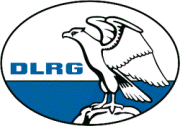 DLRG Ortsgruppe Vorsfelde e.V. · Amtsstr. 35 · 38448 WolfsburgDeutsche Lebens-Rettungs- GesellschaftOrtsgruppe Vorsfelde e.V.Michael BeustAusbilder RettungsschwimmenGeschäftsstelle:	Amtsstr. 3538448 WolfsburgGeschäftszeit:	Mi.: 16.00 - 18.00 UhrFon:	+49 (05363) 7 24 15rettungsschwimmen@vorsfelde.dlrg.de www. vorsfelde.dlrg. deDie DLRG ist Spitzenverband im Deutschen Sport-Bund (dsb), Mitglied im Deutschen Paritätischen Wohlfahrtsverband (DPWV), im Deutschen Spendenrat, in der International Life Saving Federation (ILS) und der ILS-EuropeVorsfelde, Juni 2017Seite 2 von 2Deutsche Lebens-Rettungs- GesellschaftOrtsgruppe Vorsfelde e.V.Zurück an: Michael BeustDLRG Ortsgruppe Vorsfelde e.V. Amtsstr. 3538448 WolfsburgE-Mail: anmeldung@vorsfelde.dlrg.deoder michabeu@aol.comHiermit melde ich mich für folgenden Lehrgang der DLRG Ortsgruppe Vorsfeldee.V. an.Bitte Ankreuzen !DRS Bronze (  )	DRS  Bronze Wiederholer  (	)DRS Silber  (	)	DRS  Silber Wiederholer   (	   )Die  Lehrgangsgebühr  beläuft  sich  auf  20  €. pro Abzeichen	(  10 Euro für Mitglieder) 10 Euro für Wiederholer 		_ 	_ 	_ Datum	Unterschrift des Teilnehmers / ErziehungsberechtigterDie DLRG ist Spitzenverband im Deutschen Sport-Bund (dsb), Mitglied im Deutschen Paritätischen Wohlfahrtsverband (DPWV), im Deutschen Spendenrat, in der International Life Saving Federation (ILS) und der ILS-EuropeName, VornameStraßePLZ / WohnortTelefon privat / HandyLehrgangTheorie Rettungsschwimmschein   (28.10.2017 )